An Image of the Future – Entity 35 and Regional Service District 8To illustrate the benefits of this new framework, take the example of Entity 35. For the duration of this discussion the municipality shall be referred to as Entity 35, as while the municipality could conceivably adopt the name Sussex or Hillsborough, the naming of the 53 municipal entities remains a task for the citizens of each proposed entity. Leaving the name of each entity undetermined is an important measure for the development of sustainable new municipal identities to compliment those of the existing towns, villages, and LSDs.Geographic Boundaries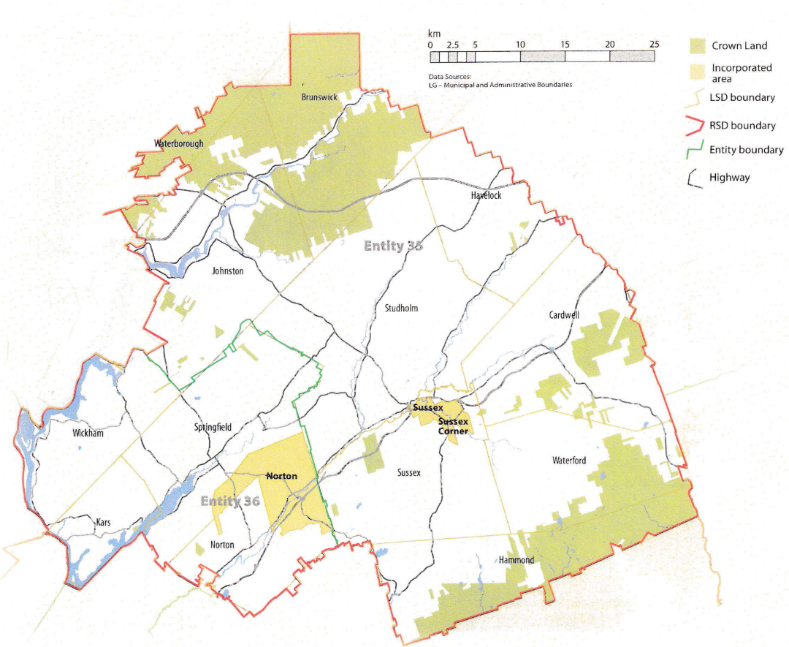 Entity 35 would be comprised of the Town of Sussex, Village of Sussex Corner, and the Brunswick, Waterborough, Johnston, Havelock, Studholm, Cardwell, Waterford, Hammond, and Sussex LSDs. Most of the entity’s Crown Lands would be concentrated in Queens County and Hammond and Waterford LSDs. Demographic BaseThe total population of the municipality would be approximately 16500 people – a decrease of 3% from 2011. In accordance with the Official Languages Act, Entity 35 would be required to operate bilingually because the Francophone minority is less than 20% of the overall population. As it stands today, 65% of the proposed entity’s population live in unincorporated areas and are accordingly without representative local government. In addition to the lack of democratic institutions, the lack of incorporated municipal entities means that there is no land use planning to coordinate economic development. Amalgamation into Entity 35 would therefore benefit the residents of the affected LSDs by enabling them to use the resources they possess and control this development through local representative institutions. In addition, amalgamation would benefit the proposed entity’s existing municipalities’ democratic institutions. Since 2012, Sussex’s voter turnout rate has dropped nearly 30 points. While Sussex Corner’s turnout rate has increased, its reported numbers are fairly close to the provincial average which is already significantly lower than is to be desired. Furthermore, in 2018 Sussex had two by-elections for the position of mayor and councillor. While the race for councillor was contested, the Mayoral race was decided by acclamation because only one candidate expressed interest. These events represent a twofold challenge for the existing communities of the proposed entity. Low voter participation reduces the accountability of elected officials, weakening the power of local democratic institutions. While less quantifiable than voter participation, if a community cannot sustain a pool of interested, qualified, and dedicated potential candidates for public office, the community’s democratic institutions will suffer. A smaller candidate pool encourages further voter apathy as elections will be less competitive regardless of how many voters show up. The solution for the municipalities of proposed Entity 35 is therefore to expand incorporation and suffrage to contiguous LSDs. Expanding the electorate creates a greater competition of interests, leading to better accountability. However, the more immediate benefit for the proposed municipality is the expansion of the potential candidate pool. An example of such a strategy succeeding can be observed in the Village of Eel River Crossing. In 2014, a number of contiguous LSDs voted to join the nearby village, resulting in a 2015 election which was highly contested. Eel River Crossing’s first election saw 8 candidates compete for 4 at-large councillor positions. Of these 8 candidates, 4 were from previously unincorporated areas. The amalgamation of contiguous local governance entities should therefore be considered by the residents of the entities concerned.Financial BaseEntity 35 would have a financial base capable of service provision beyond a simple aggregation of the assessed value of each constituent municipality and LSD. Under the new framework, municipal revenues will come from a combination of equalization payments from the provincial government, municipal property taxes, and other user fees related to services like water and wastewater usage. Because its population is above 10000, Entity 35 would qualify as a ‘Group B’ municipality. As Entity 35’s assessment base per capita would be greater than the group average, it would not be entitled to an annual equalization grant. Rather, equal opportunity among the 53 municipalities would be guaranteed by its expanded tax warrant. With the tax room transfer from the provincial government to municipal governments included in the proposed new framework, Entity 35’s assessment base of $1,257,923,800 would be able to yield more revenue than it could under the current local governance regime. Equal Opportunity among municipalities remains a priority in the new framework, but the primary guarantor of said equality is now tax warrants rather than equalization payments.Of course, this tax room transfer does not necessitate that property tax rates will increase by $1.50 per $100 of valuation across Entity 35, nor does it indicate that the entire municipality will operate with one uniform property tax rate. Because Entity 35 would be composed of suburban and rural populations and since the level of local services may vary considerably within the same municipality, existing provisions regarding differentiated tax rates within the same municipality would need to be used. Residents within each municipality should be taxed for the level of services they receive.As has been seen in many municipalities around the province, municipalities can adopt differing tax rates for different areas under their jurisdiction. For example, while Eel River Crossing’s property tax rate in 2011 was $1.32 per $100, each former LSD had different, lower property tax rates appropriate to their circumstances. Similar situations can be found across the province, with some cities even imposing different tax rates for those inside and outside the urban center. Entity 35 could easily implement a two tiered property tax regime similar to Fredericton and Dieppe where those inside the urban area and those outside are charged substantially different rates.  Overall, then, Entity 35 would have a financial base appropriate to its size and population. With such a financial base, the municipal entity could be as ambitious or cautious in its service provision as its residents please. Division of Municipal and Provincial ResponsibilitiesIn addition to policing, emergency measures planning, fire prevention and suppression, roads, and garbage disposal, a municipality may choose to enlarge its role and provide a great number of other services. Many municipalities also take responsibility for local arts and culture, parks and recreation, public transportation, and more. Whether or not this sort of expansion is done is entirely up to the residents of Entity 35, and the tax rates of the entity would reflect this level of service. Many of these services, however, would be better served being provided at the regional rather than local level. Rather than leaving some services in the care of the province, the new framework provides Regional Service Districts within which municipalities can collaborate on such basic services as policing, waste management, economic development, and land-use planning. Collaboration on these issues will further reduce cost for services, allowing property tax rates to remain at a reasonable rate. 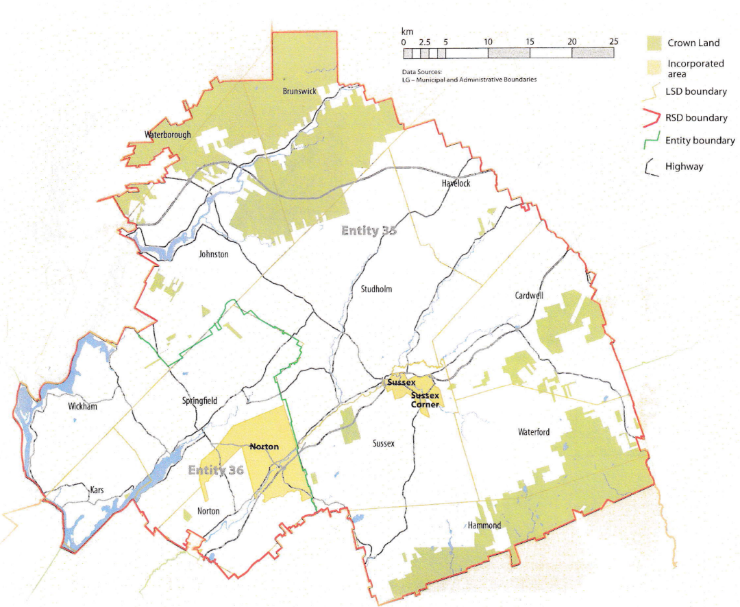 Entity 35 would belong to RSD 8 along with Entity 36. As with each municipal entity, RSDs could conceivably be named, but this would be left to each to determine for itself. All entities would be partners in the provision of regional services, with each contributing in accordance with their respective demographic and tax bases. While this region is far too large to be incorporated into a single municipality, the populations nonetheless have a great deal of shared experiences and challenges. RSD 8 covers portions of both Kings and Queens counties, and the distribution of commuters reflects the economic interdependence within these areas. In the case of Entity 35, all but the portions of Brunswick, Waterborough, and Johnston LSDs are in Kings County. In all but these three local governance entities, 50% of commuters leave their respective communities each day and commute elsewhere within their county of origin. Accordingly, in the remaining three local governance entities 50% of commuters travel out of Queens county, indicating that while these populations are technically divided by county lines, the economies of these populations are deeply intertwined. By better enabling municipalities to provide the services their citizens require through cooperation in service provision, the new framework would therefor clarify the distinction between municipal and provincial responsibilities. While today the service provision of roads, animal control, and policing is dependent on whether or not you live in an incorporated or unincorporated local governance entity, in the new framework, all of these services will be provided by the municipal government. When the residents know exactly who is accountable for what, services will improve. SummationOverall, Entity 35 would allow all residents to enjoy a comparable level of service in correlation with their level of taxation, to feel represented at a local level and have a real say in how their property tax dollars are being spent, and create a municipal entity that is sustainable enough to navigate the demographic and economic challenges of the 21st century. Voter Turnout by Existing MunicipalityVoter Turnout by Existing MunicipalityVoter Turnout by Existing MunicipalityMunicipalityVoter Participation 20121Voter Participation 20162Sussex Corner45.34%46.17%Sussex52.25%33.40%1. Elections NB1. Elections NB1. Elections NBStatus of By-Elections for Mayors and/or CouncillorsStatus of By-Elections for Mayors and/or CouncillorsStatus of By-Elections for Mayors and/or CouncillorsMunicipality2018 By-Election(s)2018 By-Election(s)MunicipalityMayorCouncillorSussex CornerN/AN/ASussexAcclaimedContested1. Elections NB